О внесении изменений в постановление Администрации 
Североуральского городского округа от 03.07.2019 № 682 «О проведении открытого конкурса и утверждении конкурсной документации по отбору управляющей организации для управления многоквартирными домами 
на территории Североуральского городского округа»В соответствии с Жилищным кодексом Российской Федерации, Федеральным законом от 06 октября 2003 года № 131-ФЗ «Об общих принципах организации местного самоуправления в Российской Федерации», Постановлением Правительства Российской Федерации от 06.02.2006 № 75 
«О порядке проведения органом местного самоуправления открытого конкурса 
по отбору управляющей организации для управления многоквартирным домом», Уставом Североуральского городского округа, Администрация Североуральского городского округаПОСТАНОВЛЯЕТ:1. Внести в извещение о проведении открытого конкурса по отбору управляющей организации для управления многоквартирными домами, расположенными на территории Североуральского городского округа, утвержденное постановлением Администрации Североуральского городского округа от 03.07.2019 № 682, следующие изменения:1) в абзаце третьем пункта 7 слова ««05» июля» заменить словами 
««10» июля»;2) в абзаце третьем пункта 7, в абзаце втором пункта 8, в абзаце втором пункта 9 слова ««06» августа»  заменить словами ««13» августа»; 3) в пункте 10 слова ««07» августа» заменить словами ««14» августа». 2. Внести изменения в приложение № 5 конкурсной документации 
для проведения конкурса по отбору управляющей организации для управления многоквартирными домами на территории Североуральского городского округа, утвержденной постановлением Администрации Североуральского городского округа от 03.07.2019 № 682, изложив его в новой редакции (прилагается).3. Опубликовать настоящее постановление на официальном сайте Администрации Североуральского городского округа.Глава Североуральского городского округа				           В.П. МатюшенкоПриложение к постановлению Администрации Североуральского городского округа от 23.07.2019 № 750Приложение № 5 к конкурсной документацииГРАФИКпроведения осмотра объектов, выставляемых на открытый конкурс по отборууправляющей организации для управления многоквартирными домами  Время проведения осмотров объекта предварительно согласовать 
по телефону (34380) 2-07-71».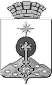 АДМИНИСТРАЦИЯ СЕВЕРОУРАЛЬСКОГО ГОРОДСКОГО ОКРУГА ПОСТАНОВЛЕНИЕАДМИНИСТРАЦИЯ СЕВЕРОУРАЛЬСКОГО ГОРОДСКОГО ОКРУГА ПОСТАНОВЛЕНИЕ23.07.2019                                                                                                         № 750                                                                                                        № 750г. Североуральскг. Североуральск№п\пДата осмотра  Время осмотра111.07.2019с 14.00 до 16.00218.07.2019с 14.00 до 16.00325.07.2019с 14.00 до 16.00401.08.2019с 14.00 до 16.00508.08.2019с 14.00 до 16.00